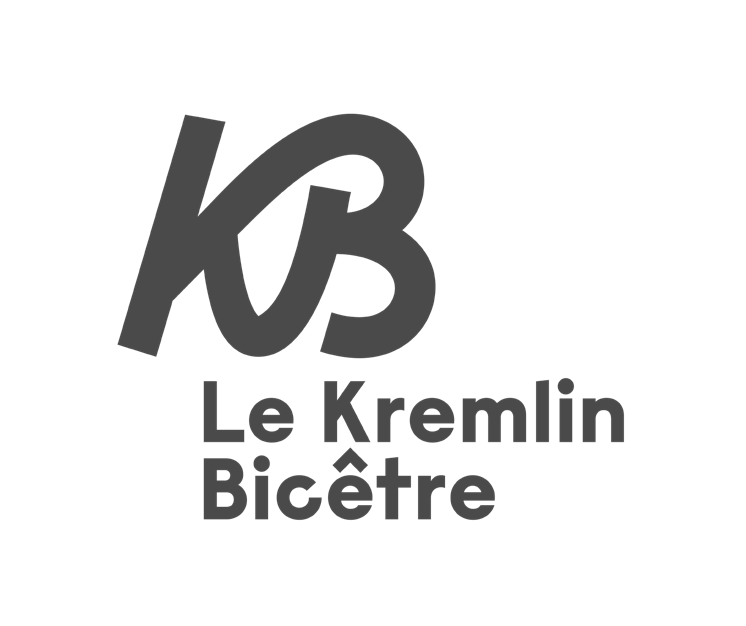 SALLE POLYVALENTE ANDRÉ-MAIGNÉTARIFS DE LOCATION 2024Forfait de 7 heures, jusqu’à 1 heure du matin maximumChèque de banque ou de poste demandé à partir de 779.01 €Salle en totalité 400 m²280 personnes assises ou 350-380 personnes deboutPersonnes extérieures 	2 414,14 €Heure supplémentaire	201,08 €Habitants de la ville		1 122,37 €Heure supplémentaire	97,50 €Associations de la ville 	561,79 €Heure supplémentaire 	97,50 €Demi-salle 180 m²130 personnes assises ou 170 personnes debout – salles 1 et 290 personnes assises ou 120 personnes debout – salles 3 et 4Personnes extérieures 	1 391,68 €Heure supplémentaire 	121,86 €Habitants de la ville 	           688,54 €Heure supplémentaire 	76,78 €Associations de la ville 	350,96 €Heure supplémentaire 	76,78 €Quart de salle 90 m²70 personnes assises ou 95 personnes debout (sauf salle 4)Personnes extérieures 	797,00  €Heure supplémentaire 	87,75 €Habitants de la ville 	           350,96 €Heure supplémentaire 	49,97 €Associations de la ville 	175,49 €Heure supplémentaire	 49,97 €Conditions de gratuité :Associations Kremlinoises :	Une fois par an (date à leur convenance suivant disponibilités) : totalité 	Une fois par mois : 1/4 de salle, 4 heures (non cumulable d’un mois à l’autre)Personnel communal et assimilés : 	Une fois par an (par agent ou par couple) 	Au-delà : application du tarif «habitants de la ville»Groupes politiques du Conseil Municipal, Etablissements publics locaux, d’enseignement, d’OPH et assimilés :	Dans la limite des horaires disponiblesRéunion de copropriétaires ou société du KB :Forfait de 4 heures : 	218,14 €Heure supplémentaire 	73,13 €Location horaire aux particuliers Kremlinois et associations locales (¼ de salle) :Entre 9h et 23h : 	           58,49 €De 23h à 1h du matin : 	74,34 €